Transition Activities DramaWelcome to drama! We are very excited to have you take part in some fun activities with us. The tasks below will help you in your first lesson of drama in September and can all be done at home with family.Activity 1 – Learning to project your voice.Projecting your voice means you have the ability to be heard loud and clear across the room without shouting or straining your voice. Your first task is to ask a family member to stand at the far end of the largest room in your house, you will stand at the other end. You have to practice saying your full name by projecting your voice. Your family member should let you know when your voice is loud and clear.Activity 2 – As well as saying your name, now think of something you really like to do e.g. a hobby, a skill, a sport. Now practice saying your full name adding in …”and I like to….” saying what your chosen activity is at the end in a clear voice.Activity 3 – Think of an action that goes with your chosen activity. You can use your body, hands, facial expressions, movement. For example, if you chose dance you might do a small dance move on the spot.The action should represent your activity and be easy enough for others to copy.Now try projecting your voice saying your name, what you like and completing your action with it.Well done, that is your first task completed.Family Activity – Why not try a game of Charades; this can be played with one other person or all of your family. Playing in teams works really well! You have to act out without the use of words; this is known as mime. Choose a player to start the game. The player thinks of a book title, a famous person's name, a saying, a movie title, a TV show or a song title to act out with no speaking! He should choose something with which the others will be familiar. If you like, designate a category like sports or Disney.The player then pantomimes the word or phrase he's chosen to the other players.Here are some common clues used in charades:To indicate a book, pretend to read a book.To indicate a TV show, draw a big imaginary square with your hands.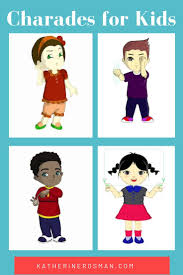 To indicate a song, pretend to sing.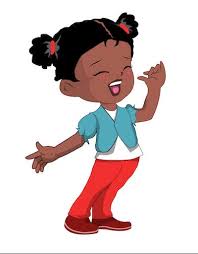 To indicate a movie, pretend to crank an old movie camera.To indicate the number of words, hold up that many fingers. (Then hold up one finger before acting the first word, two fingers before the second, and so on.)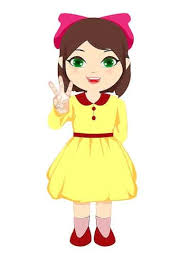 To act a word that rhymes with the word you want players to guess, first tug on your ear to say "sounds like."The first person to guess the word or phrase gets a point.If you like, divide into teams before playing. Players from each team take turns pantomiming for their teammates. The first team to guess the word or phrase gets a point.Keep track of the points earned by each player or team. The one with the most points at the end of the game wins.We hope you enjoy the activities and we look forward to seeing them in person in September.Mrs Melling, Mr Bateman and Miss PottsThe Drama Department 